SISTEM PENDUKUNG KEPUTUSAN PENENTUAN PENYAKIT PADA TANAMAN TERONG MENGGUNAKAN METODE SIMPLE ADDITIVE WEIGHTINGIsmun Naufal (1), Nurdin (2)1,2 Prodi Teknik Informatika Universitas MalikussalehJl. Batam Bukit Indah, Blang Pulo, Lhokseumawee-mail : 1ismunnaufal@gmail.com  2nurdin@unimal.ac.id,AbstrakDinas Pertanian Lhokseumawe selaku pengawas pertanian setempat, dalam prakteknya juga memberikan penyuluhan serta observasi tentang permasalahan yang terjadi pada petani seperti serangan hama penyakit tanaman pangan, seperti menentukan penyakit yang sering menyerang tanaman khususnya tanaman terong, masalah  yang  sering  terjadi  adalah lamanya proses observasi yang dilakukan secara manual. Untuk mengatasi masalah tersebut, diperlukan suatu sistem komputerisasi yang dapat membantu menentukan kesesuaian penyakit yang sering menyerang tanaman terong, yaitu sistem pengambilan keputusan menggunakan metode SAW, Selanjutnya diharapkan dapat membantu dalam mengevaluasi keputusan terhadap penentuan penyakit. Hasil dari sistem yaitu, Mosaik dengan bobot nilai 0,86 peringkat pertama, kedua Rebah Semai 0,6465, ketiga Antraknosa 0,5145, dan yang terkahir adalah Busuk Buah dengan bobot nilai 0,4375. Key Words : penyakit tanaman, kriteria, keputusan.PendahuluanDi era globalisasi ini perkembangan teknologi perangkat lunak melaju dengan sangat pesat, ini dapat ditinjau dari munculnya berbagai aplikasi. Dari pesatnya perkembangan ini perluasan pemanfaatan komputer yang semula dimanfaatkan sedikit orang, kini menjadi dimanfaatkan banyak orang. Hal ini mengakibatkan perubahan pada berbagai bidang kehidupan seperti halnya dalam proses pengambilan sebuah keputusan, terkadang keputusan yang dibuat oleh seseorang atau sekelompok kurang akurat dalam penilaiannya,. Dalam penelitian ini bahasannya yaitu tentang penyakit yang terdapat pada tanaman khususnya terong, maka diharapkan hasil tersebut dapat membantu dalam analisa penyakit, supaya dapat memahami serta untuk memberi informasi.Menurut hasil obervasi yang telah dilakukan bahwa dalam proses penilaian penentuan penyakit masih bersifat subyektif, sehingga keputusan yang dibuat kurang sesuai dengan kondisi. Dalam proses pengambilan keputusan banyak faktor yang harus dipertimbangkan yaitu pada kriteria-kriteria. Selama ini proses penentuan tersebut dilakukan secara subyektif, hal ini menyebabkan hasilnya kurang akurat dan membutuhkan waktu lama untuk menentukannya. Untuk memudahkan dan mempercepat penyelesaian penentuan penyakit pada tanaman khususnya terong, maka dibutuhkan sebuah sistem yang dapat mengelola dan menyeleksi faktor-faktor tersebut secara obyektif agar didapatkan sebuah hasil keputusan yang cepat, tepat dan akurat.Sistem Pendukung Keputusan atau Decision Support Sistem (DSS) merupakan sebuah sistem untuk mendukung para pengambil keputusan Manajerial dalam situasi keputusan semi terstruktur. DSS dimaksudkan untuk menjadi alat bantu bagi para pengambil keputusan untuk memperluas kapabilitas, namun tidak untuk menggantikan penilaian (Alit, 2012). mengkategorikan model sistem pendukung keputusan dalam tujuh model, yaitu: Model optimasi untuk masalah-masalah dengan alternatif-alternatif dalam jumlah relatif kecil, Model optimasi dengan algoritma, Model optimasi dengan formula analitik, Model simulasi, Model heuristik, Model prediktif dan Model-model yang lainnya.Sistem pengambilan keputusan bisa diimplementasikan dalam berbagai aspek, seperti penerapan sistem pendukung keputusan dalam menentukan lokasi objek wisata (Nurdin et al., 2015), dalam bidang pendidikan seperti sistem pengambilan keputusan dalam memilih perguruan tinggi (Nurdin dan Miranda, 2015), sistem penentuan penerima beasiswa (Nurdin, 2015) dan sistem pendukung keputusan pemberian dana program mahasiswa wieausaha (Nurdin dan Nuzula, 2015) serta di perusahaan dapat digunakan sistem pengambilan keputusan untuk kenaikan jabatan (Nurdin dan Yeni, 2015). Pada penelitian ini membahas masalah sistem pendukung keputusan dengan menggunakan metode Simple Additive Weighting (SAW) yang akan bekerja untuk menentukan jenis penyakit berdasarkan hama pada tanaman terong. Metode ini sering juga dikenal dengan istilah penjumlahan terbobot. Konsep dasar SAW adalah mencari penjumlahan terbobot dari kinerja setiap alternatif pada semua atribut. Membutuhkan proses normalisasi matriks keputusan (X) ke suatu skala yang dapat dibandingkan dengan semua rating alternatif yang ada. Sangat sederhana dan mudah dipahami serta bisa diimplementasikan pada sistem pendukung keputusan yang dibuat dengan memperhatikan bobot dan kriteria sehingga sistem lebih mudah dan efisien. Berdasarkan uraian diatas, penulis akan membahas tentang Sistem Pendukung Keputusan Penentuan Penyakit Pada Tanaman Terong Berdasarkan Hama Menggunakan Metode SAW.Metode PenelitianLangkah-langkah yang dilakukan dalam penelitian ini sebagai berikut:1. Teknik pengumpulan data, meliputi:a. Studi kepustakaanStudi Kepustakaan, dilakukan dengan cara mengumpulkan dan membaca serta memahami referensi yang terkait mengenai penentuan penyakit tanaman terong, mengumpulkan teori-teori dari beberapa sumber seperti buku perpustakaan, artikel dari internet, jurnal, dan referensi dari tugas akhir mahasiswa yang berkenaan dengan metode Simple additive weighting (SAW).b. WawancaraPengambilan data melalui wawancara/secara lisan langsung dengan sumber datanya, baik melalui tatap muka atau lewat telepon. Jawaban dari responden dirangkum sendiri oleh peneliti.2. Analisa sistemPenulis menganalisis masalah yang ditemukan pada proses penentuan penyakit tanaman  yang diterapkan sebelumnya dan melakukan pemahaman pada persoalan tersebut sebelum mengambil tindakan atau keputusan penyelesaian akhir. Pada analisa sistem ini tediri dari:Analisa kebutuhan inputAdapun data-data yang dibutuhkan untuk melakukan pemrosesan penentuan yaitu Data penyakit dan hama, yaitu data yang menjadi objek penyeleksian pengambilan keputusan dan kriteria yang akan dinilai kondisi batang, buah, bunga, pertumbuhan, serta daun..Analisa kebutuhan prosesPemprosesan data dilakukan oleh sistem setelah menerima data-data masukan dari user. Data-data tersebut diproses untuk memperoleh penilaian dengan berpedoman pada aturan-aturan tertentu yang menggunakan metode Simple additive weighting (SAW).Analisa kebutuhan outputOutput data yang dilakukan sistem ini adalah menampilkan informasi penentuan penyakit pada tanaman terong dan proses pengolahan data dilakukan oleh admin.3.  Merancang program/aplikasiPada tahapan ini penulis melakukan perancangan sebuah aplikasi/program. Disini penulis merancang program agar dapat menyelesaikan sistem pendukung keputusan penentuan penyakit pada tanaman terong. Langkah pertama dalam perancangan program ini adalah merancang proses kerja sistem dengan menggunakan DFD yang menjelaskan secara rinci proses-proses yang akan dilakukan program dalam menghasilkan sebuah keputusan. Selanjutnya merancang bentuk tampilan program (User Interface).4. Melakukan pengujian program/testingTahapan akhir adalah melakukan debugging atau testing program dalam hal ini penulis melakukan serangkaian tes terhadap program yang telah dibuat. Test program bertujuan untuk mendapatkan kesalahan-kesalahan (trouble) sehingga kesalahan dapat segera diperbaiki.Berikut ini skema sistem dari sistem pendukung keputusan untuk penentuan penyakit pada tanaman terong menggunakan metode SAW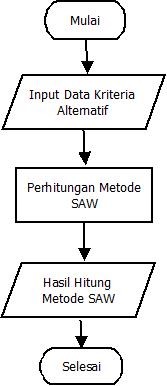 Gambar 1. Skema SistemHasil dan PembahasanAnalisa SistemPada sistem lama penentuan penyakit untuk tanaman khususnya tanaman terong belum menggunakan sistem komputerisasi, sehingga penentuan penyakit yang sesuai gejala dan kondisi pada tanaman kurang efisien. Kelemahan dari sistem lama tersebut, diantaranya adalah analisis dilakukan dengan waktu yang cukup lama karena menggunakan sistem manual dengan cara melihat Beberapa sistem evaluasi penyakit yang telah banyak dikembangkan dengan menggunakan berbagai pendekatan, yaitu ada yang dengan sistem observasi laboratorium, penjumlahan, dan sistem matching atau mencocokkan antara gejala dan sifat-sifat penyakit. dengan kriteria kelas kesesuaian penyakit yang disusun berdasarkan pengamatan tumbuh tanaman terong. Berdasarkan kelemahan yang dimiliki sistem lama di atas, maka perlu untuk merancang sebuah aplikasi sistem untuk membantu keputusan yang berfungsi untuk membantu proses penentuan penyakit yang sesuai dengan gejala dan kondisi tanaman.Dinas Pertanian Kota Lhokseumawe menganggap kebutuhan kualitas tanaman terong yang semakin meningkat, diperlukan teknologi sistem komputerisasi (software) tepat guna dalam upaya mengoptimalkan penentuan jenis penyakit yang sesuai untuk jenis tanaman khususnya terong. terutama tanaman-tanaman yang mempunyai peluang pasar dan arti ekonomi cukup baik seperti tanaman pangan. Dengan ketersediaanya teknologi dan informasi nantinya dapat mempermudah dalam menentukan jenis penyakit, dan ini diperlukan terutama untuk kepentingan perencanaan pembangunan dan pengembangan di sektor pertanian khususnya tanaman terong. Untuk menentukan jenis penyakit yang sesuai dengan kondisi tanaman maka proses penentuan jenis penyakit akan dilakukan dengan melakukan seleksi terhadap penyakit dengan menggunakan teknologi sistem komputerisasi (software) yang akan dilaksanakan oleh Dinas Pertanian Kota Lhokseumawe.Implementasi metode SAWPada tahap ini, sebelum dilakukan proses menggunakan metode  SAW ada baiknya terlebih dahulu menentukan kriteria penilian untuk setiap penyakit, Adapun kriteria yang digunakan dalam penentuan penyakit pada tanaman terong berdasarkan hama adalah berdasarkan kepada faktor yang berpengaruh terhadap pertumbuhan tanaman  itu sendiri yaitu antara lain adalah sebagai berikut :Penentuan KriteriaC1	= Sanitasi Lahan (SL)	C2	= Kondisi Batang Tanaman (KBT)		C3	= Permukaan Daun Berlubang/Bercak (PDB)		C4	= Pertumbuhan Tanaman (PT)C5	= Jarak Tanam (JT)Kriteria C1, C2, C4, C5,  merupakan kriteria benefit (kriteria keuntungan) karena semakin besar nilai maka semakin baik, sedangkan kriteria C3 merupakan kriteria cost (kriteria biaya) karena semakin kecil nilai maka semakin baik. Hal ini berlaku untuk pembobotan metode SAW. Alternatif yang digunakan adalah Busuk Buah, Mosaik, Antraknosa, Rebah Semai.Tabel 1. Tabel Nilai dari Masing-Masing KriteriaPenilaian Setiap KriteriaDalam penelitian ini, adapun yang menjadi nilai dari setiap masing-masing kriteria adalah sebagai berikut :Tabel 2. Tabel Nilai PembobotanTabel 3.Tabel Pembobotan Sanitasi LahanTabel 4.Tabel Pembobotan Kondisi Batang TanamanTabel 5. Tabel Pembobotan Permukaan Daun BerlubangTabel 6.Tabel Pembobotan Pertumbuhan TanamanTabel 7. Tabel Pembobotan Jarak TanamRating KecocokanDalam penentuan rating kecocokan maka nilai dari masing-masing kriteria di atas dimasukkan ke dalam tabel rating kecocokan yang telah disesuaikan dengan nilai dari tabel kriteria. Maka tabel rating kecocokan dapat dilihat seperti tabel berikut:Tabel 8. Tabel Rating KecocokanNormalisasi Matriks XDalam menentukan nilai transformasi ke dalam matriks X, yaitu merupakan nilai dari hasil tabel rating kecocokan di atas dibuat menjadi bentuk matriks dibawah ini.Tabel 9.Tabel Normalisasi Matriks X	Nilai Bobot (W)Nilai Bobot (W)  Untuk menentukan bobot dari kriteria jenis tanah terdapat pada tabel berikut :Tabel 10. Tabel Bobot KriteriaDari Tabel diatas diproleh nilai bobot (W) dengan nilai W = [0,45  0,25  0,15  0,09  0,04 ]Perhitungan Matriks RUntuk perhitungan matriks R membutuhkan penggolongan Kriteria ke dalam nilai benefit atau cost, dimana yang menjadi atribut dari keuntungan adalah benefit, sedangkan untuk cost merupakan atribut dari biayaTabel 11. Tabel Bobot KriteriaNormalisasi Matriks RDalam menormalisasi matriks X ke matriks R, maka yang harus dilakukan adalah menentukan nilai R dari masing-masing kriteria.Untuk Kriteria Sanitasi Lahan termasuk ke dalam atribut keuntungan (benefit), karena semakin besar nilai maka semakin baik.R1.1 (benefit)= 	 =  	= 0,25R1.2(benefit)	= 	 =  	= 1R1.3(benefit)	= 	 =  	= 0,25R1.4(benefit)	= 	 =  	= 0,5Untuk Kriteria Unsur Kondisi Batang Tanaman termasuk ke dalam atribut keuntungan (benefit), karena semakin besar nilai maka semakin baik.R2.1 (benefit)= 	 =  	= 0,75R2.2(benefit)	= 	 =  	= 1R2.3(benefit)	= 	 =  	= 1R2.4(benefit)	= 	 =  	= 0,75Untuk Kriteria Permukaan Daun Berlubang termasuk ke dalam atribut biaya (cost), karena semakin kecil nilai maka semakin baik.R3.1 (cost)	= 	 =  	= 0,25R3.2(cost)	= 	 =  	= 0,2R3.3(cost)	= 	 =  	= 0,2R3.4(cost)	= 	 =  	= 1Untuk Kriteria Pertumbuhan Tanaman termasuk ke dalam atribut keuntungan (benefit), karena semakin besar nilai maka semakin baik.R4.1 (benefit)= 	 =  	= 0,66R4.2(benefit)	= 	 =  	= 1R4.3(benefit)	= 	 =  	= 1R4.4(benefit)	= 	 =  	= 0,66Untuk Kriteria Jarak Tanam termasuk ke dalam atribut keuntungan (benefit), karena semakin besar nilai maka semakin baik.R5.1 (benefit)= 	 =  	= 1R5.2(benefit)	= 	 =  	= 1R5.3(benefit)	= 	 =  	= 0,8R5.4(benefit)	= 	 =  	= 0,6Tabel 12. Tabel Normalisasi Matriks RSehingga berdasarkan normalisasi tersebut,maka didapatkan hasil perhitungan dengan menggunakan metode SAW adalah sebagai berikut :Vi	= V1	=V1	= 0,4375V2	=V2	= 0,86V3             =V3	= 0,5145V4	=V4	= 0,6465Dari hasil perhitungan nilai Vi dari setiap kriteria penyakit diatas, maka dapat dibuat tabel penentuan ranking penyakit dengan menggunakan metode SAW, seperti pada tabel berikut :Tabel 13. Tabel Prangkingan Metode SAWBerdasarkan hasil perhintungan dengan menggunakan metode SAW, maka diperoleh hasil penentuan penyakit yang lebih dominan pada tanaman terong adalah mosaik, dengan nilai prangkingan tertinggi dari penerapan metode SAW adalah sebesar 0,86.Implementasi SistemForm Menu UtamaForm tampilan menu utama berisikan data penyakit, input data kriteria dan  form hasil.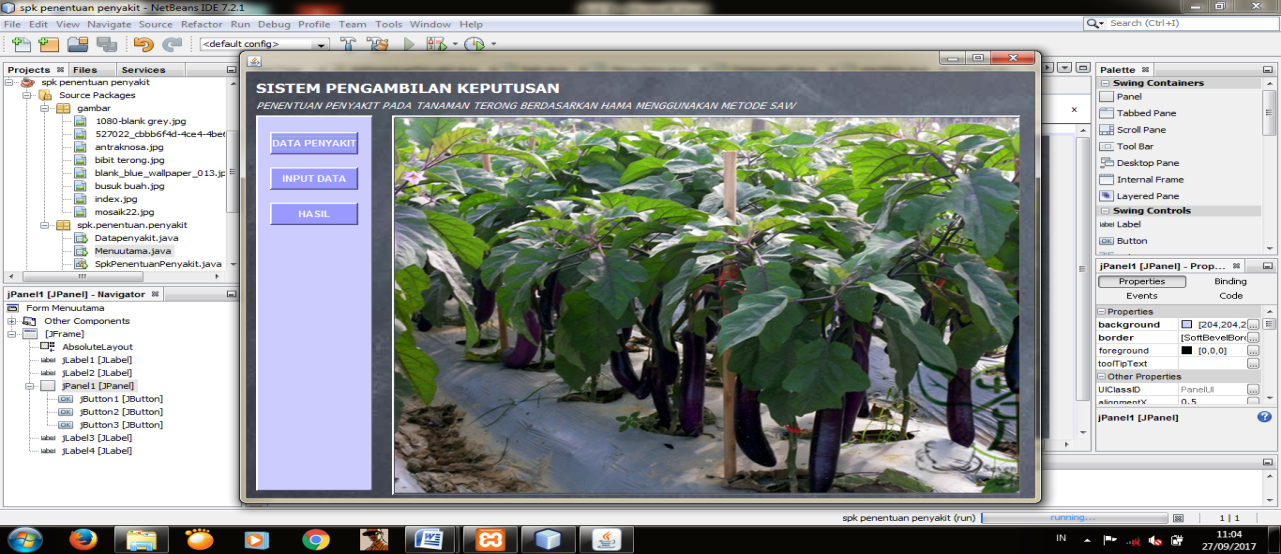 Gambar 2. Form Menu UtamaForm Data Penyakit      Form ini berisi tentang data-data yang berkaitan dengan penyakit pada tanaman terong.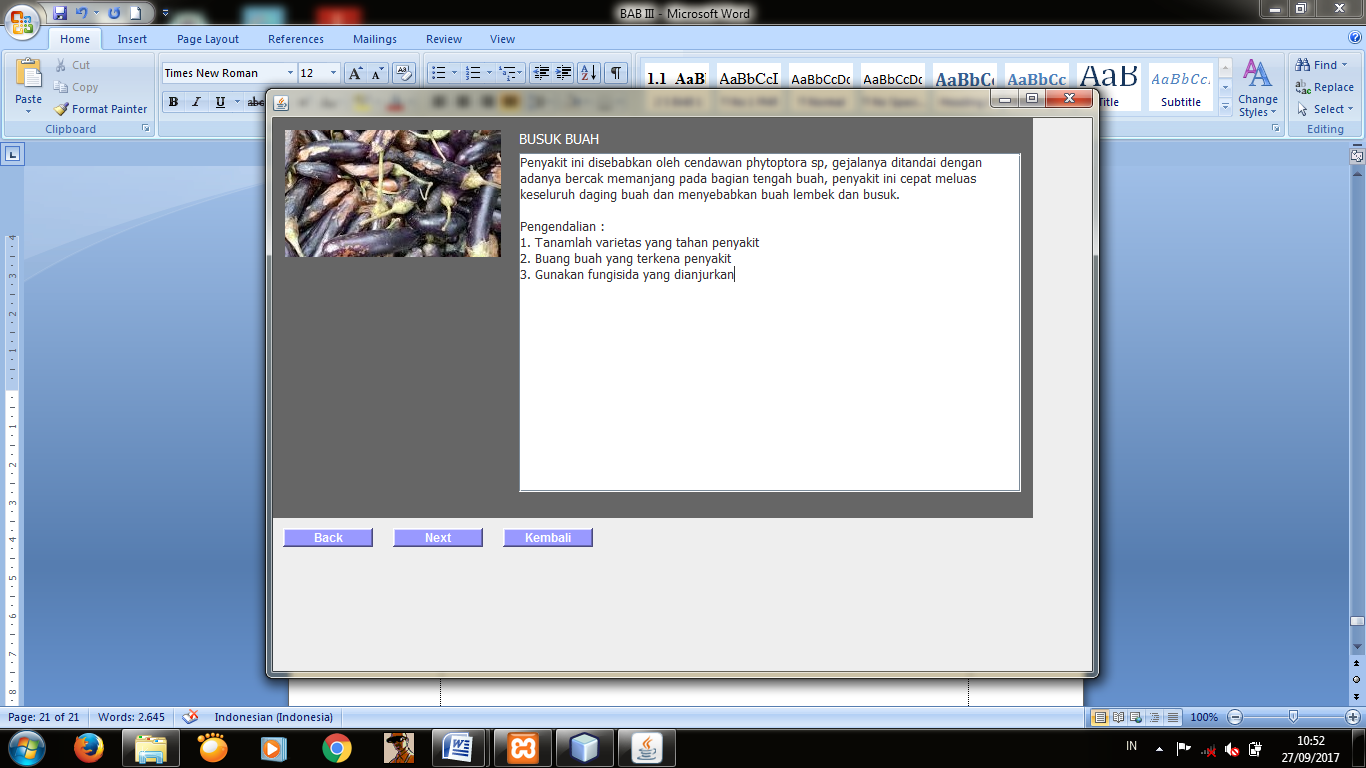            Gambar 3. Form Data PenyakitForm Input Data KriteriaForm ini berfungsi untuk mengimputkan data-data kriteria yang diperlukan untuk proses penentuan penyakit pada tanaman terong.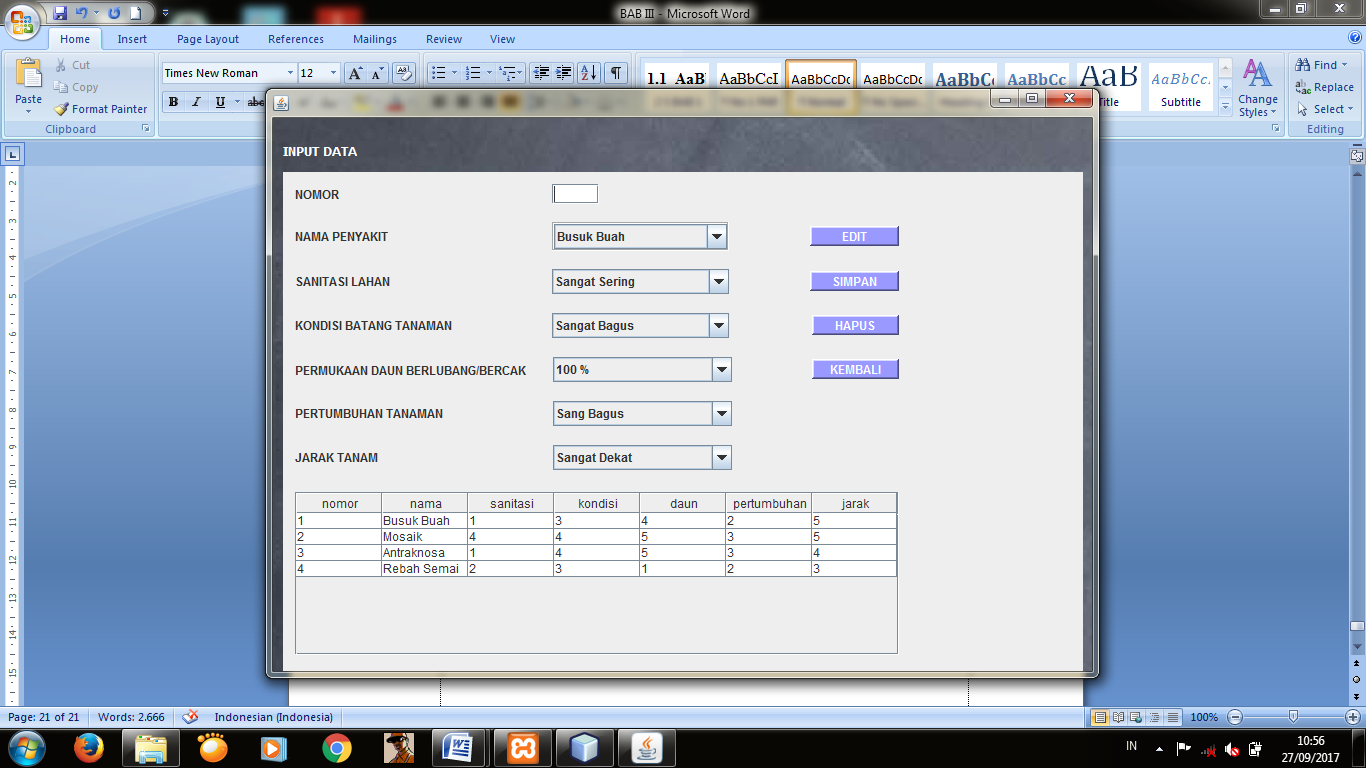                                   Gambar 4. Form Input Data KriteriaForm HasilForm untuk menampilkan hasil perhitungan.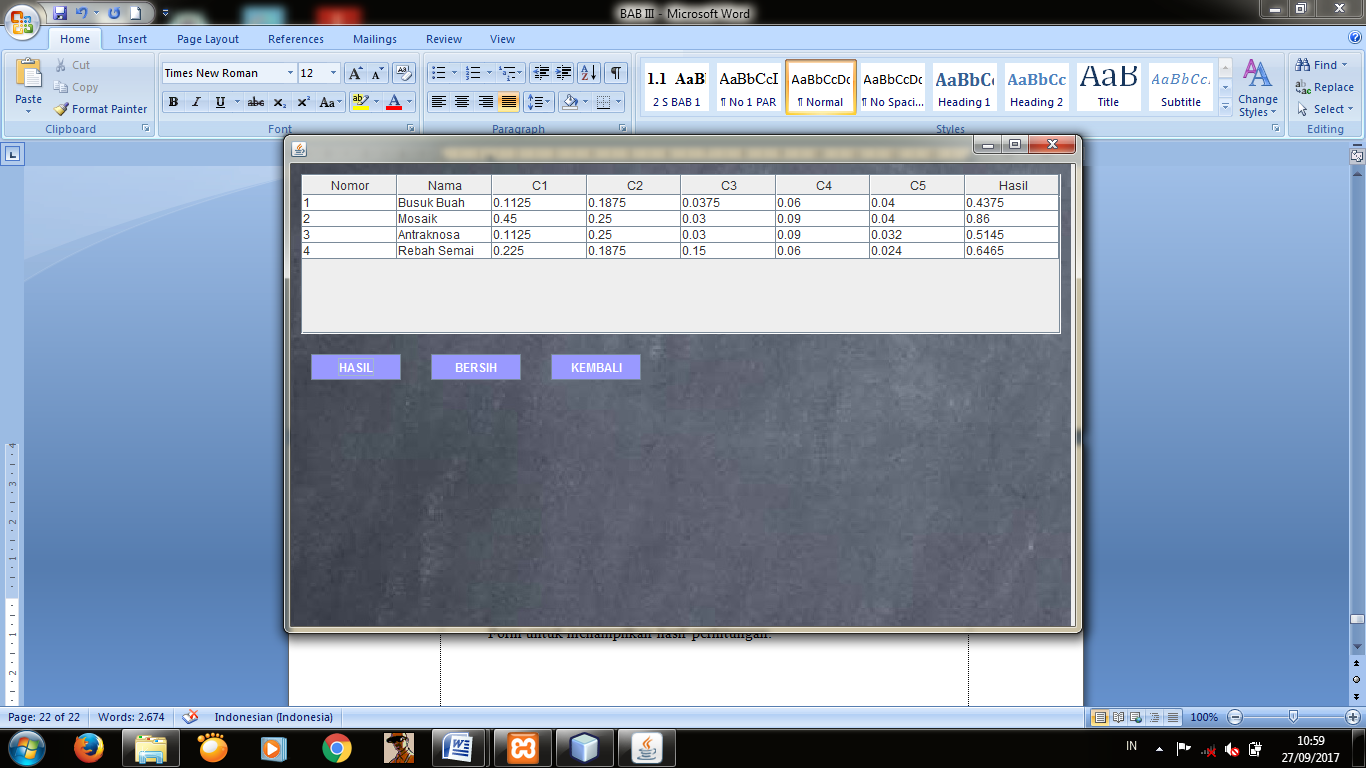 Gambar 5. Form HasilKesimpulanDari hasil Sistem Pengambilan Keputusan Penentuan Penyakit pada Tanaman Terong Berdasarkan Hama Menggunakan Metode SAW, maka penulis dapat mengambil keputusan:Nilai dari setiap alternatif adalah sebagai berikut, Busuk Buah (0,4375), Mosaik (0,86), Antraknosa (0,5145),  Rebah Semai (0,6465).Kriteria yang menjadi acuan dalam penentuan penyakit adalah sanitasi lahan, kondisi batang tanaman, permukaan daun berlubang/bercak, pertumbuhan tanaman, jarak tanam. Berdasarkan hasil perhitungan dari sistem pengambilan keputusan penentuan penyakit pada tanaman terong berdasarkan hama menggunakan metode SAW yang terpilih adalah Mosaik dengan nilai 0,86.Daftar PustakaAlit K. (2012). Pengenalan Sistem Pengambilan Keputusan. Jakarta. Bumi Aksara.Astawan. (2012). Budidaya Tanaman Pangan. Yogyakarta. Gava Media.Melisa Elistri, Wahyudi Yusuf, dan Supardi Reno, (2014). Penerapan Metode SAW Dalam Sistem Pendukung Keputusan Pemilihan Jurusan Pada Sekolah Menengah Atas Negeri 8 Seluma, Bengkulu, Jurnal Media Infotama, 10(2).Nurdin., Fajriana., dan Mahmudiah. (2015). Penentuan Lokasi Objek Wisata di Aceh Tengah dengan menggunakan metode Analytical Hierarchy Proses (AHP). Junal Lentera, 15(16), 116-122.Nurdin., dan Miranda. (2015). Sistem Pendukung Keputusan Pemilihan  PTS di Lhokseumawe menggunakan metode Fuzzy AHP berbasis Web. Jurnal Informatika, 9(2), 1048-105.Nurdin., dan Nuzulla. (2015). Sistem Pendukung Keputusan Pemberian Dana PMW (Program Mahasiswa Wirausaha) Menggunakan Metode Ahp Di Universitas Malikussaleh. Seminar Nasional Informatika (SNif) 2015, 305-311Nurdin., dan Yeni. (2015). Sistem Pendukung Keputusan Kenaikan Jabatan pada Bank BTPN menggunakan metode Analytic Hierarchy Process. Jurnal TECHSI, 7(2), 105-114.Nurdin. (2015). Fuzzy Optimization Method in the Search and Determination of Scholarship Recipients Systems at the University. International Journal of Computer Aplications Technology and Research, 4(7), 512-516.Yadi Utama. (2013). Sistem Pendukung Keputusan Untuk Menentukan Prioritas Penanganan Perbaikan Jalan Menggunakan Metode SAW Berbasis Mobile Web. Jurnal Sistem Informasi, 5(1). HamaPenyakitSLKBTPDBPTJTKutuBusuk BuahSangat JarangCukup43%KerdilSangat DekatKutuMosaikSeringBagus20%NormalSangat DekatKutuAntraknosaSangat JarangBagus15%NormalDekatKutuRebah SemaiJarangCukup100%KerdilCukupPembobotanNilaiSangat Rendah1Rendah2Cukup3Tinggi4Sangat Tinggi5Tingkat SanitasiPembobotanNilai          Sangat SeringSangat Tinggi5                SeringTinggi4CukupCukup3JarangRendah2Sangat JarangSangat Rendah1Batang TanamanPembobotanNilaiSangat BagusSangat Tinggi5BagusTinggi4CukupCukup3BurukRendah2Sangat BurukSangat Rendah1Permukaan daun (%)PembobotanNilai10-30 %Sangat Rendah140-50 %Rendah260–70 %Cukup380-90 %Tinggi4100 %Sangat Tinggi5PertumbuhanPembobotanNilai Sangat BagusSangat Tinngi5BagusTinggi4NormalCukup3KerdilRendah2Sangat BurukSangat Rendah1Jarak TanamPembobotanNilai            Sangat DekatSangat Tinggi5DekatTinggi4CukupCukup3JauhRendah2Sangat JauhSangat Rendah1HamaPenyakitSLKBTPDBPTJTHamaBusuk Buah13425KutuMosaik44535KutuAntraknosa14534KutuRebah Semai23123PenyakitKriteriaKriteriaKriteriaKriteriaKriteriaPenyakitC1C2C3C4C5Busuk Buah13425Mosaik44535Antraknosa14534Rebah Semai23123KriteriaNilai Bobot(C1)  Sanitasi Lahan0,45(C2)  Kondisi Batang Tanaman0,25(C3)  Permukaan Daun Berlubang0,15(C4)  Pertumbuhan Tanaman0,09(C5)  Jarak Tanam0,04KriteriaCostBenefit(C1) Sanitasi Lahan-√(C2) Kondisi Batang Tanaman-√(C3) Permukaan Daun Berluban√-(C4) Pertumbuhan Tanaman-√(C5) Jarak Tanam-√PenyakitKriteriaKriteriaKriteriaKriteriaKriteriaPenyakitC1C2C3C4C5Busuk Buah0,250,750,250,661Mosaik110,211Antraknosa0,2510,210,8Rebah Semai0,50,7510,660,6PenyakitKriteriaKriteriaKriteriaKriteriaKriteriaKriteriaKriteriaPenyakitC1C2C3C4C5HasilRankingBusuk Buah0,11250,18750,03750,060,040,43754Mosaik0,450,250,030,090,040,861Antraknosa0,11250,250,030,090,0320,51453Rebah Semai0,2250,18750,150,060,0240,64652